ПРОТОКОЛ 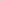 заседания муниципальной межведомственной комиссии по реализации программы «Формирование современной городской среды на территории МО «город Дятьково» на 2020 год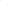 г.Дятьково	19.08.2019 г.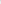 Комиссия в составе:Валяева П.В. - главы администрации Дятьковского района, председателя комиссии;Миронова И.Н. - первого заместителя главы администрации Дятьковского района, заместителя председателя комиссии;Лукьяненко СП. - главы города Дятьково, члена комиссии;Морозкина СА. - заместителя главы администрации;Сергунина Н.А. - депутата Дятьковского городского Совета народных депутатов;Ермишина А.В. — начальника финансового управления администрации Дятьковского района;Резунова Г.М. - председателя КУМИ и архитектуре администрации Дятьковского района;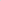 Морозкиной ЕВ. - начальника отдела строительства, транспорта, энергоснабжения и ЖКХ;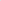 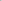 Стибуновой ЕВ. — председателя общественного совета Дятьковского района;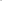 Швайковского А.П. — руководителя фракции партии «Единая Россия» в городском Совете народных депутатов;Буцыкиной Н.Н. – старшего инспектора отдела строительства, транспорта, энергоснабжения и ЖКХ.Повестка дня:1. Доведение информации о проведении общественных обсуждений дизайн проектов по благоустройству дворовых и общественных территорий, и проведении рейтингового голосования по выбору общественных территорий, подлежащих в первоочередном порядке благоустройству в 2020 году на территории МО «город Дятьково».       По вопросу выступили:Валяев П.В., Морозкин СА.: во исполнении плана мероприятий «Дорожная карта» по проведению рейтингового голосования по выбору общественных территорий, подлежащих в первоочередном порядке благоустройству в 2020 году на территории МО «город Дятьково» объявить:- начало проведения общественных обсуждений дизайн-проектов общественных территорий с 19.08.2019 г.;-     окончание общественных обсуждений – 20.09.2019г.Назначить проведение итогового заседания общественных обсуждений дизайн-проектов общественных территорий на 24.10.2019г.Назначить дату проведения рейтингового голосования по выбору общественных территорий, подлежащих в первоочередном порядке благоустройству в 2020 году на территории  МО «город Дятьково» на 25.10.2019 г.Утвердить перечень общественных территорий по проведению рейтингового голосования: - Благоустройство стадиона. - Благоустройство пешеходной части пр-та Доброславина от ул. Ленина до 13 микрорайона. - Городской парк.- Парк Железнодорожный. - Благоустройство пешеходной части ул. Ленина от д. № 196 до д. № 216. - Благоустройство пешеходной части ул.Карла Маркса от ул.Ленина до ул. Красная Роза.- Мемориал советским воинам, партизанам и подпольщикам. Приняли решение:- начало проведения общественных обсуждений дизайн-проектов общественных территорий с 19.08.2019 г.;-     окончание общественных обсуждений – 20.09.2019г.Назначить дату проведения рейтингового голосования по выбору общественных территорий, подлежащих в первоочередном порядке благоустройству в 2020 году на территории  МО «город Дятьково» на 25.10.2019 г.Утвердить перечень общественных территорий по проведению рейтингового голосования: - Благоустройство стадиона. - Благоустройство пешеходной части пр-та Доброславина от ул. Ленина до 13 микрорайона. - Городской парк.- Парк Железнодорожный. - Благоустройство пешеходной части ул. Ленина от д. № 196 до д. № 216. - Благоустройство пешеходной части ул. Карла Маркса от ул.Ленина до ул. Красная Роза.- Мемориал советским воинам, партизанам и подпольщикам. Разместить протокол на официальном сайте администрации Дятьковского     района (www.admindtk.ru)	Протокол вела:	                          Буцыкина Н.Н.